Cell Biology and Physiology Lab Project – Exposing HeLa cells to Epinephrine(L)-Epinephrine, 99%, Acros OrganicsMolecular Formula: C9H13NO3Molecular Weight (g/mol): 183.211 M solution would be 183.21g of epinephrine dissolved in 1 liter media.Need lower molar concentrations: You can use a Mass Molarity Calculator:1.83g dissolved in 10ml media = 1 M solution                             Need to filter sterilize1µl in 19.9ml media = 50µM (you can use a solution dilution calculator)2µl in 19.8ml media = 100µM4µl in 19.6ml media - 200µMExperiment will run Monday-FridayMonday – seed your cells (we will seed at a low concentration, 5 x 103 cells/ml), let cells settle to bottomMonday afternoon or Tuesday morning – feed using test media, take picture of cellsWednesday – take picture of cellsThursday – take picture, will probably have to take off media and add freshFriday – take pictureYour group will have 2 12-well plates; each well will get 1-1.5ml each: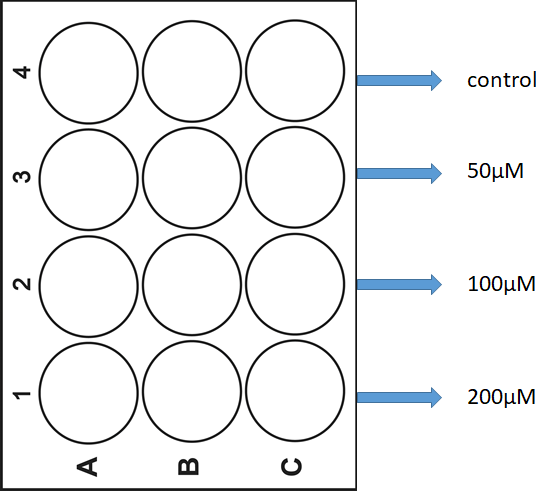 